LAPORAN IINDIVIDUPRAKTIK PENGALAMAN LAPANGAN (PPL)SEMESTER KHUSUS TAHUN AKADEMIK 2013/2014LOKASI SMK MUHAMMADIYAH 2 BANTULDesa Bejen, Kecamatan Bantul, Kabupaten Bantul, Daerah Istimewa Yogyakarta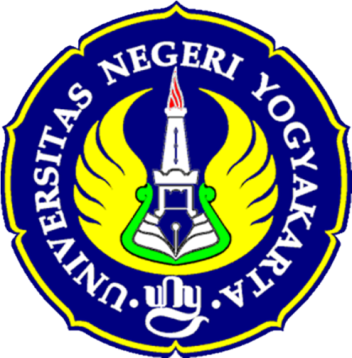 Disusun oleh:ARIF FATURRAHMAN HIDAYAT	10401244004PROGRAM STUDIPENDIDIKAN KEWARGANEGARAAN DAN HUKUMUNIVERSITAS NEGERI YOGYAKARTA2013